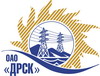 Открытое акционерное общество«Дальневосточная распределительная сетевая  компания»ПРОТОКОЛ рассмотрения  заявок участников ПРЕДМЕТ ЗАКУПКИ: открытый электронный запрос предложений № 402 836 на право заключения Договора на выполнение работ для нужд филиала ОАО «ДРСК» «Амурские электрические сети» Комплектные распределительные устройства  (закупка 2685 раздела 1.1. ГКПЗ 2014 г.).Плановая стоимость: 1 624 271,0   руб. без учета НДС. Указание о проведении закупки от 19.08.2014 № 209.ПРИСУТСТВОВАЛИ: постоянно действующая Закупочная комиссия 2-го уровня.ВОПРОСЫ ЗАСЕДАНИЯ ЗАКУПОЧНОЙ КОМИССИИ:О признании предложения ООО "НПО "ПРОМЭНЕРГО" г. Чебоксары не соответствующим условиям закупки.О признании предложения ООО "Вигур Технолоджис" г. Новосибирск не соответствующим условиям закупки О признании предложения ООО ПО "НЗЭТ" Новосибирская обл. не соответствующим условиям закупки О признании предложения ООО "Таврида Электрик МСК" г. Москва не соответствующим условиям закупки О признании предложений соответствующими условиям закупки.О ранжировке предложений участников закупки. О проведении переторжки.ВОПРОС 1 «О признании предложения ООО "НПО "ПРОМЭНЕРГО" г. Чебоксары не соответствующим условиям закупки»РАССМАТРИВАЕМЫЕ ДОКУМЕНТЫ:Протокол процедуры вскрытия конвертов с заявками участников.Индивидуальное  заключение эксперта Моториной О.А. Предложение участника.ОТМЕТИЛИ:Заявка ООО "НПО "ПРОМЭНЕРГО" г. Чебоксары (цена, указанная на ЭТП - 993 220,34 руб. без НДС) содержит достаточные для ее отклонения причины, заключающиеся в несоответствии заявки требованиям извещения о закупке и Закупочной документации, а именно:Предложение, поданное в электронный сейф 1 260 000,0 руб. без НДС, не соответствует последней ставке на ЭТП. В соответствии с п. 2.6.7 Закупочной документации такое предложение не рассматривается.ВОПРОС 2 «О признании предложения ООО "Вигур Технолоджис" г. Новосибирск не соответствующим условиям закупки»РАССМАТРИВАЕМЫЕ ДОКУМЕНТЫ:Протокол процедуры вскрытия конвертов с заявками участников.Индивидуальное  заключение эксперта Моториной О.А. Предложение участника.ОТМЕТИЛИ:Заявка ООО "Вигур Технолоджис" г. Новосибирск (цена, указанная на ЭТП - 1 075 000,00  руб. без НДС) содержит достаточные для ее отклонения причины, заключающиеся в несоответствии заявки требованиям извещения о закупке и Закупочной документации, а именно:Предложение, поданное в электронный сейф 1 175 847,46 руб. без НДС, не соответствует последней ставке на ЭТП. В соответствии с п. 2.6.7 Закупочной документации такое предложение не рассматривается.ВОПРОС 3 «О признании предложения ООО ПО "НЗЭТ" Новосибирская обл. не соответствующим условиям закупки»РАССМАТРИВАЕМЫЕ ДОКУМЕНТЫ:Протокол процедуры вскрытия конвертов с заявками участников.Индивидуальное  заключение эксперта Моториной О.А. Предложение участника.ОТМЕТИЛИ:Заявка ООО ПО "НЗЭТ" Новосибирская обл. содержит достаточные для ее отклонения причины, заключающиеся в несоответствии заявки требованиям извещения о закупке и Закупочной документации, а именно:Предложение не поступило в электронный сейф на ЭТП. В соответствии с п. 2.6.7 Закупочной документации такое предложение не рассматривается.ВОПРОС 4 «О признании предложения ООО "Таврида Электрик МСК" г. Москва не соответствующим условиям закупки»РАССМАТРИВАЕМЫЕ ДОКУМЕНТЫ:Протокол процедуры вскрытия конвертов с заявками участников.Индивидуальное  заключение эксперта Моториной О.А. Предложение участника.ОТМЕТИЛИ:Заявка ООО "Таврида Электрик МСК" г. Москва содержит достаточные для ее отклонения причины, заключающиеся в несоответствии заявки требованиям извещения о закупке и Закупочной документации, а именно:Участник предлагает к поставке камеры сборные одностороннего обслуживания типа КСО, в отличие от требуемых к поставке шкафов комплектного распределительного устройства двухстороннего обслуживания серии КРУ2-10, что не соответствует опросному листу и пункту 6.6. Технического задания – Марки и типы оборудования изменению не подлежат в связи с тем, что закупаемое оборудование будет установлено в составе единого существующего распределительного устройства и будет стыковаться к уже установленным ячейкам КРУ 2-10. В соответствии с подпунктом с) пункта 2.8.2.4 Закупочной документации такое предложение отклоняется от рассмотрения.ВОПРОС 5 «О признании предложений соответствующими условиям закупки»РАССМАТРИВАЕМЫЕ ДОКУМЕНТЫ:Протокол процедуры вскрытия конвертов с заявками участников.Сводное заключение экспертов Моториной О.А., Машкиной О.П., Бичевина А.В., Тимченко С.А., Лаптева И.А.Предложения участников.ОТМЕТИЛИ:Предложения ЗАО "Чебоксарский Электроаппарат" г. Чебоксары, ООО "ИЗВА" с. Ишлеи признаются удовлетворяющими по существу условиям закупки. Предлагается принять данные предложения к дальнейшему рассмотрению. ВОПРОС 6 «О предварительной ранжировке предложений участников закупки»РАССМАТРИВАЕМЫЕ ДОКУМЕНТЫ:Протокол процедуры вскрытия конвертов с заявками участников.Сводное заключение экспертов Моториной О.А., Машкиной О.П., Бичевина А.В., Тимченко С.А., Лаптева И.А.Предложения участников.ОТМЕТИЛИ:В соответствии с критериями и процедурами оценки, изложенными в документации о закупке, предлагается ранжировать предложения следующим образом:ВОПРОС 7 «О проведении переторжки»ОТМЕТИЛИ:Учитывая результаты экспертизы предложений Участников закупки Закупочная комиссия полагает целесообразным проведение переторжки. РЕШИЛИ:Признать предложения ООО "НПО "ПРОМЭНЕРГО" г. Чебоксары, ООО "Вигур Технолоджис" г. Новосибирск, ООО ПО "НЗЭТ" Новосибирская обл., ООО "Таврида Электрик МСК" г. Москва не соответствующими условиям закупки. Признать предложения ЗАО "Чебоксарский Электроаппарат" г. Чебоксары, ООО "ИЗВА" с. Ишлеи  соответствующими условиям закупки. Утвердить предварительную ранжировку предложений участников:1 место ЗАО "Чебоксарский Электроаппарат" г. Чебоксары2 место ООО "ИЗВА" с. ИшлеиОпределить форму переторжки: заочная.Назначить переторжку на 22.09.2014  в 16:00 благовещенского времени.Место проведения переторжки: Торговая площадка Системы www.b2b-energo.ru.Техническому секретарю Закупочной комиссии уведомить участников, приглашенных к участию в переторжке о принятом комиссией решении.Ответственный секретарь Закупочной комиссии 2 уровня                               О.А.МоторинаТехнический секретарь Закупочной комиссии 2 уровня                                    О.В.Чувашова            №  481/МТПиР-Рг. Благовещенск17 сентября 2014 г.Место в ран-жировкеНаименование и адрес участникаЦена заявки, руб. Иные существенные условияНеценовая предпочтительность (в баллах от 3до 5)1ЗАО "Чебоксарский Электроаппарат" (428000 г. Чебоксары пр. И. Яковлева 3)999 000,0 руб. без НДС (1 178 820,0 руб. с НДС) В цену включены все налоги и обязательные платежи, все скидки.Срок начала поставки до 60 дней с даты подписания договора. Срок завершения поставки до 30.11.2014 г. с правом досрочной поставки. Оплата в течение 30 дней по факту поставки оборудования на склад грузополучателя. Гарантийный срок 36  месяцев со дня ввода оборудования в эксплуатацию, но не более 48 месяцев со дня поставки. Срок действия оферты до 30.12.2014 г.32ООО "ИЗВА" (429520, Россия, Чувашская республика, с. Ишлеи, ул. Советская, д. 53)1 100 000,00 руб. без НДС (1 298 000,0 руб. с НДС)В цену включены все налоги и обязательные платежи, все скидки.Срок начала поставки 80 дней с даты подписания договора. Срок завершения поставки 80 дней с даты подписания договора. Оплата в течение 30 дней с даты поставки. Гарантийный срок 60 месяцев с даты поставки. Срок действия оферты до 08.12.2014 г.3